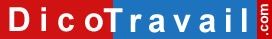 Lettre à utiliser s’il s’agit de l’indemnité légale de licenciementPrénom – Nom
Adresse
Code Postal – VilleNom de la Société
Adresse
Code postal – VilleLettre recommandée avec accusé de réception ou Lettre remise en main propre contre déchargeContestation du montant de l’indemnité de licenciementLieu, Date,Madame, Monsieur,Vous m’avez notifié mon licenciement le < date >.Vous m’avez versé par la suite une indemnité de licenciement d’un montant de < montant >.Je conteste formellement le montant de cette indemnité de licenciement.En effet, les articles L. 1234-9 et R. 1234-2 du code du travail prévoient le versement d’une indemnité de licenciement au salarié ayant plus d’un an d’ancienneté d’un montant de 1/5 de mois de salaire par année d’ancienneté + 2/15 de mois par année d’ancienneté au-delà de 10 ans d’ancienneté.Expliquez le plus précisément possible pourquoi vous n’êtes pas d’accord avec le montant de l’indemnité versée par votre employeur et détaillez votre calcul.Aussi, je vous demande de bien vouloir me verser le complément d’indemnité de licenciement qui me reste due soit < montant > €.Si vous ne répondez pas favorablement à ma demande je me verrais dans l’obligation de saisir le Conseil des Prud’hommes afin de demander le paiement de cette indemnité de licenciement ainsi que le paiement de dommages intérêts au titre du préjudice subi.Dans l’attente de votre réponse que j’espère favorable, je vous prie d’agréer, Madame, Monsieur, l’expression de mes sentiments distingués.SignatureLettre à utiliser s’il s’agit de l’indemnité de licenciement prévue par votre convention collectivePrénom – Nom
Adresse
Code Postal – VilleNom de la Société
Adresse
Code postal – VilleLettre recommandée avec accusé de réception ou Lettre remise en main propre contre déchargeContestation du montant de l’indemnité de licenciementLieu, Date,Madame, Monsieur,Vous m’avez notifié mon licenciement le < date >.Vous m’avez versé par la suite une indemnité de licenciement d’un montant de < montant >.Je conteste formellement le montant de cette indemnité de licenciement.En effet, la convention collective < nom de votre convention collective > prévoit le versement d’une indemnité de licenciement au salarié ayant < ancienneté requise pour le versement de l’indemnité >.Cette indemnité est égale à < indemnité prévue par la convention collective >.Expliquez le plus précisément possible pourquoi vous n’êtes pas d’accord avec le montant de l’indemnité versée par votre employeur et détaillez votre calcul.Aussi, je vous demande de bien vouloir me verser le complément d’indemnité de licenciement qui me reste due soit < montant > €.Si vous ne répondez pas favorablement à ma demande je me verrais dans l’obligation de saisir le Conseil des Prud’hommes afin de demander le paiement de cette indemnité de licenciement ainsi que le paiement de dommages intérêts au titre du préjudice subi.Dans l’attente de votre réponse que j’espère favorable, je vous prie d’agréer, Madame, Monsieur, l’expression de mes sentiments distingués.SignatureAVERTISSEMENT sur l'utilisation des modèles de lettresNous vous rappelons que le site Dicotravail.com ne donne aucun conseil personnalisé. Les modèles de lettres ne constituent pas une consultation juridique ni une rédaction réalisée en fonction de votre cas personnel. Ce qui implique qu’avant toute démarche pouvant avoir des conséquences, nous vous conseillons de recourir au conseil d'un avocat, le site Dicotravail.com ne saurait en aucun cas s’y substituer.Il en résulte que la responsabilité de l'auteur ne saurait être recherchée du fait de l'utilisation des modèles de lettres.Lettre de contestation du montant de l’indemnité de licenciement